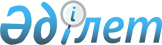 Об утверждении Правил разработки и утверждения процедурных стандартов внешнего государственного аудита и финансового контроляНормативное постановление Счетного комитета по контролю за исполнением республиканского бюджета от 28 ноября 2015 года № 14-НҚ. Зарегистрирован в Министерстве юстиции Республики Казахстан 24 декабря 2015 года № 12499.
      В соответствии с подпунктом 2) пункта 2 статьи 8 Закона Республики Казахстан "О государственном аудите и финансовом контроле" Высшая аудиторская палата Республики Казахстан (далее – Высшая аудиторская палата) ПОСТАНОВЛЯЕТ:
      Сноска. Преамбула - в редакции нормативного постановления Высшей аудиторской палаты РК от 24.02.2023 № 8-НҚ (вводится в действие по истечении десяти календарных дней после дня его первого официального опубликования).


      1. Утвердить прилагаемые Правила разработки и утверждения процедурных стандартов внешнего государственного аудита и финансового контроля.
      2. Юридическому отделу в установленном законодательством порядке обеспечить:
      1) государственную регистрацию настоящего нормативного постановления в Министерстве юстиции Республики Казахстан;
      2) в течение десяти календарных дней после государственной регистрации настоящего нормативного постановления в Министерстве юстиции Республики Казахстан его направление на официальное опубликование в периодических печатных изданиях и в информационно-правовой системе "Әділет";
      3) размещение настоящего нормативного постановления на интернет-ресурсе Счетного комитета.
      3. Контроль за исполнением нормативного постановления возложить на руководителя аппарата Счетного комитета.
      4. Настоящее нормативное постановление вводится в действие по истечении десяти календарных дней после дня его первого официального опубликования. Правила разработки и утверждения процедурных стандартов внешнего государственного аудита и финансового контроля 1. Общие положения
      1. Настоящие Правила разработки и утверждения процедурных стандартов внешнего государственного аудита и финансового контроля (далее – Правила) разработаны в соответствии с подпунктом 2) пункта 2 статьи 8 Закона Республики Казахстан от 12 ноября 2015 года "О государственном аудите и финансовом контроле" и определяют порядок разработки и утверждения процедурных стандартов внешнего государственного аудита и финансового контроля.
      2. В настоящих Правилах используются следующие понятия:
      1) классификация процедурных стандартов – структурированная система кодификации процедурных стандартов;
      2) процедурные стандарты внешнего государственного аудита и финансового контроля (далее – процедурные стандарты) – документы, содержащие процедурные требования к проведению (процедуре, механизму и методам) внешнего государственного аудита и финансового контроля и деятельности органов внешнего государственного аудита и финансового контроля. 2. Порядок разработки и утверждения процедурных стандартов
      3. Процедурные стандарты для органов внешнего государственного аудита и финансового контроля разрабатываются с учетом:
      1) соответствия поставленным целям их разработки;
      2) однозначности понимания изложенных в них положений;
      3) последовательности и целостности изложения их положений;
      4) исчерпывающего охвата регламентируемого ими предмета;
      5) обеспечения взаимосвязи и согласованности с ранее принятыми правовыми (методологическими) документами органов внешнего государственного аудита и финансового контроля, и недопущения дублирования их положений;
      6) обеспечения возможности объективной оценки качества выполнения их положений;
      7) применения единой терминологии и одинаковое их толкование во всех процедурных стандартах.
      4. При разработке процедурных стандартов учитываются Стандарты государственного аудита и финансового контроля (далее – Стандарты) и нормативные правовые акты, регламентирующие проведение государственного аудита и финансового контроля, приемлемые требования международных стандартов высших органов аудита (ISSAI), принятых Международной организацией высших органов аудита (INTOSAI), и других международных стандартов в области аудита (далее – международные стандарты).
      5. Разработка процедурных стандартов предусматривает определение принципов, процедур, механизмов и методов проведения, оформления результатов государственного аудита и финансового контроля и мероприятий в зависимости от направлений деятельности органов внешнего государственного аудита и финансового контроля.
      6. Высшая аудиторская палата перед разработкой процедурных стандартов формирует их перечень, сроки, ответственных исполнителей по их разработке. При необходимости, в зависимости от назначения процедурного стандарта, Высшей аудиторской палатой создается рабочая группа для его разработки из числа представителей органов внешнего государственного аудита и финансового контроля, заинтересованных государственных органов, общественных аудиторских и международных организаций, научных учреждений.
      Сноска. Пункт 6 - в редакции нормативного постановления Высшей аудиторской палаты РК от 24.02.2023 № 8-НҚ (вводится в действие по истечении десяти календарных дней после дня его первого официального опубликования).


      7. При формировании перечня процедурных стандартов или внесения изменений и (или) дополнений в него на очередной планируемый период учитываются:
      1) изменения в законодательстве Республики Казахстан;
      2) вопросы, возникающие при практической реализации процедурных стандартов, обуславливающие необходимость их актуализации;
      3) изменения в международных стандартах;
      4) предложения членов и структурных подразделений Высшей аудиторской палаты;
      5) предложения ревизионных комиссий областей, городов республиканского значения, столицы (далее – ревизионные комиссии).
      Сноска. Пункт 7 - в редакции нормативного постановления Высшей аудиторской палаты РК от 24.02.2023 № 8-НҚ (вводится в действие по истечении десяти календарных дней после дня его первого официального опубликования).


      8. Предложения по перечню процедурных стандартов представляются в структурное подразделение Высшей аудиторской палаты, ответственное за методологическое обеспечение, не позднее 15 октября года, предшествующего планируемому периоду.
      Сноска. Пункт 8 - в редакции нормативного постановления Высшей аудиторской палаты РК от 24.02.2023 № 8-НҚ (вводится в действие по истечении десяти календарных дней после дня его первого официального опубликования).


      9. Перечень процедурных стандартов подлежит рассмотрению и одобрению на заседании Научно-методологического совета Высшей аудиторской палаты.
      Сноска. Пункт 9 - в редакции нормативного постановления Высшей аудиторской палаты РК от 24.02.2023 № 8-НҚ (вводится в действие по истечении десяти календарных дней после дня его первого официального опубликования).


      10. Процедурные стандарты разрабатываются с учетом Классификации процедурных стандартов внешнего государственного аудита и финансового контроля (далее – Классификация) согласно приложению к настоящим Правилам.
      11. Процедурный стандарт имеет следующую структуру:
      1) регламентирующие параметры;
      2) общие положения;
      3) тематические и другие разделы (при необходимости);
      4) приложения (при необходимости).
      12. Регламентирующие параметры представляют собой реквизиты нормативного правового акта Высшей аудиторской палаты, утверждающего процедурный стандарт, код согласно Классификации и наименование процедурного стандарта.
      В разделе "Общие положения" раскрываются цели и задачи, назначение процедурного стандарта, ссылки на соответствующие положения законодательства Республики Казахстан, Стандартов, международных стандартов, документов, регламентирующих проведение государственного аудита и финансового контроля, указания основных терминов (понятий) и определения к ним.
      В разделе "Тематические и другие разделы" раскрываются принципы, подходы, методы, процедуры, механизмы государственного аудита и финансового контроля и требования к оформлению их результатов, а также направлений деятельности органов внешнего государственного аудита и финансового контроля.
      Для каждого процедурного стандарта названия тематических разделов определяются с учетом их специфики.
      В разделе "Приложения" содержатся формы и документы (информация, таблицы, расчеты, диаграммы, материалы), на которые имеется ссылка в процедурном стандарте.
      Сноска. Пункт 12 - в редакции нормативного постановления Высшей аудиторской палаты РК от 24.02.2023 № 8-НҚ (вводится в действие по истечении десяти календарных дней после дня его первого официального опубликования).

 Классификация процедурных стандартов внешнего государственного
аудита и финансового контроля
					© 2012. РГП на ПХВ «Институт законодательства и правовой информации Республики Казахстан» Министерства юстиции Республики Казахстан
				
Председатель
К. ДжанбурчинУтверждены
нормативным постановлением
Счетного комитета по контролю
за исполнением
республиканского бюджета
от 28 ноября 2015 года № 14-НҚПриложение к Правилам
разработки и утверждения
процедурных стандартов
внешнего государственного аудита
и финансового контроля
Код процедурного стандарта
Система процедурных стандартов внешнего государственного аудита и финансового контроля
1
2
Раздел 1. Планирование деятельности
Раздел 1. Планирование деятельности
001-099
Планирование деятельности органов внешнего государственного аудита и финансового контроля
Раздел 2. Проведение внешнего государственного аудита
Раздел 2. Проведение внешнего государственного аудита
100-499
Проведение внешнего государственного аудита
100-199
Аудит эффективности
101-199
Особенности проведения аудита эффективности по сферам государственного управления и отраслям экономики
200-299
Аудит соответствия
201-299
Особенности проведения аудита соответствия по сферам государственного управления и отраслям экономики
300-399
Аудит финансовой отчетности
302-399
Особенности проведения аудита финансовой отчетности, аудита консолидированной финансовой отчетности по сферам государственного управления
400-599
Специализированные области аудита
400-499
Специализированные области аудита эффективности 
500-599
Специализированные области аудита соответствия 
600-699
Использование работы третьих лиц
Раздел 3. Контроль качества государственного аудита 
Раздел 3. Контроль качества государственного аудита 
700-749
Контроль за соблюдением стандартов государственного аудита и финансового контроля
750-799
Контроль качества аудита, проводимого органами внешнего государственного аудита и финансового контроля
Раздел 4. Финансовый контроль
Раздел 4. Финансовый контроль
800-899
Меры реагирования финансового контроля
Раздел 5. Экспертно-аналитическая деятельность и отчетность
Раздел 5. Экспертно-аналитическая деятельность и отчетность
900-999
Экспертно-аналитическая деятельность органов внешнего государственного аудита и финансового контроля
Раздел 6.Взаимодействие органов внешнего государственного аудита и финансового контроля
Раздел 6.Взаимодействие органов внешнего государственного аудита и финансового контроля
1000-1099
Взаимодействие органов внешнего государственного аудита и финансового контроля